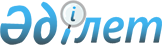 О некоторых вопросах акционерного общества "Алматытеплокоммунэнерго"Постановление Правительства Республики Казахстан от 10 июня 2010 года № 549

      В соответствии с пунктом 2 статьи 32 Закона Республики Казахстан от 13 мая 2003 года «Об акционерных обществах» Правительство Республики Казахстан ПОСТАНОВЛЯЕТ:



      1. Налоговому комитету Министерства финансов Республики Казахстан в установленном законодательством порядке:



      1) разместить ограниченные в распоряжении объявленные акции принудительного выпуска акционерного общества «Алматытеплокоммунэнерго» (далее - общество) в количестве 652014 (шестьсот пятьдесят две тысячи четырнадцать) штук на сумму 652014000 (шестьсот пятьдесят два миллиона четырнадцать тысяч) тенге посредством их принудительного изъятия в собственность государства в счет погашения налоговой задолженности общества;



      2) обеспечить регистрацию права государственной собственности на акции в системе реестров держателей акций общества за Комитетом государственного имущества и приватизации Министерства финансов Республики Казахстан.



      2. Комитету государственного имущества и приватизации Министерства финансов Республики Казахстан передать изъятые акции общества в коммунальную собственность города Алматы.



      3. Настоящее постановление вводится в действие со дня подписания.      Премьер-Министр

      Республики Kaзахстан                       К. Масимов
					© 2012. РГП на ПХВ «Институт законодательства и правовой информации Республики Казахстан» Министерства юстиции Республики Казахстан
				